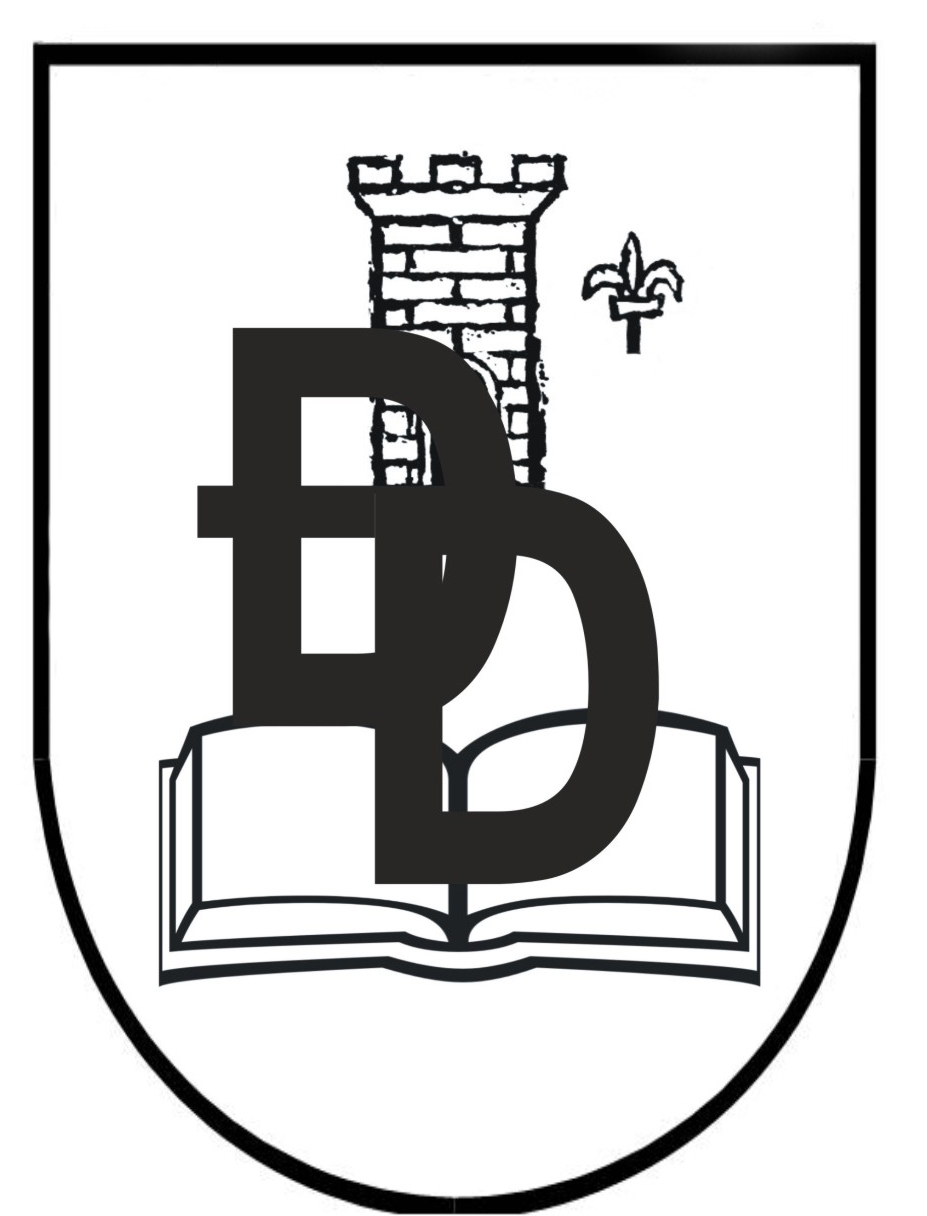 Park hrvatskih branitelja 410310 Ivanić-GradTelefon:01/2881-695/fax:2881-693E-mail:ured@os-gjdezelica-ivanicgrad.skole.hrKLASA: 602-02/1URBROJ: 238/10-08-01-1Ivanić-Grad, 11. veljače 2019.OSNOVNIM I SREDNJIM ŠKOLAMA							ZAGREBAČKE ŽUPANIJEPredmet: Vremenik događanja Županijskog natjecanja iz engleskog  jezika	    26.02.2019.(utorak) - dostavlja se8.30    -    9.00    Dolazak i doručak učenika i mentora9.00    -    9.15    Sastanak stručnog Povjerenstva OŠ i SŠ9.15    -    9.45    Otvaranje natjecanja9.45    -  10.00    Uvođenje učenika u učionice i početak natjecanja10.00  -  12.00    Natjecanje12.15  -  13.00    Ručak  za učenike  i mentore13.00  -  14.15    Obilazak znamenitosti Ivanić-Grada12.00  -  14.00    Ispravljanje testova 14.15                  Objava privremenih rezultata na oglasnoj i web stranici škole                                14.15  -  14.30   Ručak za članove Povjerenstva14.30  -  15.00   Žalbeni rok15.15                 Objava konačnih rezultata i podjela priznanja15.30                 Odlazak sudionika     	Želimo vam puno uspjeha na natjecanju.									Ravnatelj:									Mileo Todić 